СОВЕТ МОГОЧИНСКОГО СЕЛЬСКОГО ПОСЕЛЕНИЯМОЛЧАНОВСКИЙ РАЙОН, ТОМСКАЯ ОБЛАСТЬРЕШЕНИЕ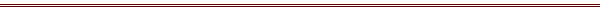 22 июня 2018 года                  						             № 27с. МогочиноО старосте населенных пунктов, входящих в состав Могочинского сельского поселения Молчановского района Томской областиВ соответствии со статьей 33 Федерального закона от 06 октября 2003 года № 131-ФЗ «Об общих принципах организации местного самоуправления в Российской Федерации», Законом Томской области от 10 апреля 2017 года № 29-ОЗ «О регулировании некоторых вопросов, связанных с деятельностью старосты сельского населенного пункта на территориях муниципальных образований в Томской области»,ПОСТАНОВЛЯЕТ:Утвердить Положение о старостах населенного пункта Могочинского сельского поселения Молчановского района Томской области.Настоящее постановление подлежит опубликованию в печатном издании «Информационный бюллетень» и размещению в сети «Интернет» на официальном сайте муниципального образования «Могочинское сельское поселение» по адресу (http://www.mogochino.ru/).Контроль над исполнением настоящего постановления оставляю за собой. Глава Могочинского сельского поселения						А.В. Детлукова		 Приложение 1 к Решению Совета Могочинского сельского поселения от 21.06.2018 № 27ПОЛОЖЕНИЕО старостах населенных пунктов Могочинского сельского поселения Молчановского района Томской областиОбщие положенияСтароста Могочинского сельского поселения Молчановского района Томской области (далее - староста) — лицо, избранное прямым волеизъявлением граждан путем выборов на собраниях (сходах) на территориях населенных пунктов в муниципальном образовании «Могочинское сельское поселение»  Молчановского района Томской области, наделенное определенными полномочиями и доверием жителей, имеющее гражданство Российской Федерации, обладающее активным избирательным правом, постоянно или преимущественно проживающее на данной территории. В своей деятельности староста руководствуется Конституцией Российской Федерации, Гражданским кодексом Российской Федерации, Федеральным законом от 06.10.2003 г. № 131 «Об общих принципах организации местного самоуправления в Российской Федерации», Законом Томской области от 10.04.2017 N 29-ОЗ «О регулировании некоторых вопросов, связанных с деятельностью старосты сельского населенного пункта на территориях муниципальных образований в Томской области», Уставом муниципального образования «Могочинское сельское поселение», решениями Совета Могочинского сельского поселения Молчановского района Томской области, распоряжениями и постановлениями Главы Могочинского сельского поселения Молчановского района Томской области, решениями собраний (сходов) граждан, а также настоящим Положением. Староста выполняет свои функции на бесплатной основе.1.4. Староста подчиняется Главе Могочинского сельского Молчановского района Томской области.2. Порядок избрания старосты2.1. Староста избирается на собрании (сходе) жителей сельского населённого пункта (посёлка, деревни), как правило, из числа зарегистрированных и постоянно проживающих граждан, путём открытого голосования простым большинством голосов от общего числа граждан, присутствующих на собрании, сроком на 5 лет.2.2. Собрания (сходы) граждан по выборам старосты правомочны, если в них принимают участие не менее 25% жителей населённого пункта (посёлка, деревни) постоянно проживающих на данной территории, достигших 18-летнего возраста.2.3. Организационная подготовка собрания граждан по избранию (переизбранию) старосты осуществляется администрацией сельского поселения с обязательным участием Главы сельского поселения (или его представителя) в проведении собрания. Кандидат в старосты может быть выдвинут:путем самовыдвижения;по предложению органов местного самоуправления сельского поселения;населением - жителями населенного пункта в количестве не менее 3 человек. Староста избирается простым большинством голосов открытым голосованием граждан, присутствующих на собрании. Полномочия старосты прекращаются досрочно на основании:- личного заявления старосты о досрочном прекращении его полномочий;- переезда старосты на постоянное место жительства за пределы территории населенного пункта;- вступления в силу в отношении старосты обвинительного приговора суда или признания его судом недееспособным или ограниченно дееспособным;- получения старостой	гражданства иностранного государства или прекращения гражданства Российской Федерации;- систематического, более 2 раз, неисполнения старостой своих полномочий, предусмотренных разделом 3 настоящего Положения;- смерти старосты.2.7. Вопрос о досрочном прекращении полномочий старосты может быть поставлен на собрании (сходе) граждан по требованию не менее 25% граждан, постоянно проживающих в соответствующем сельском населенном пункте (поселке, деревне).Требование граждан о досрочном прекращении полномочий старосты должно быть подтверждено в письменной форме путем сбора подписей. Право сбора подписей имеет любой гражданин или группа граждан постоянно проживающих в соответствующем сельском населенном пункте (поселке, деревне, улицы).Полномочия старосты могут быть прекращены досрочно, если на собрании (сходе) граждан за это проголосуют более 50 % участников собрания (схода).2.8. В случае досрочного прекращения полномочий старосты, в течение 15 календарных дней по инициативе Администрации сельского поселения вновь проводятся выборы старосты.2.9. Собрание (сход) граждан проводится в соответствии с правилами, установленными нормативным правовым актом Совета сельского поселения.Основные полномочия старостыОказание содействия администрации сельского поселения во взаимодействии с населением населенного пункта;Участие в организации работ по благоустройству и озеленению территории населенного пункта;Участие в организации работ по освещению улиц населенного пункта и установке указателей с названиями улиц и номерами домов;Содействие в организации собраний жителей населенного пункта, проводимых и соответствии с Уставом сельского поселения;Организация сбора информации на территории населенного пункта, необходимой для работы администрации сельского поселения;Участие в мероприятиях по обеспечению первичных мер пожарной безопасности, обеспечению безопасности людей на водных объектах, гражданской обороне, защите населения и территории населенного пункта от чрезвычайных ситуаций природного и техногенного характера;Участие в организации культурно-массовых мероприятий, проводимых на территории населенного пункта;Осуществление взаимодействия с Единой дежурно- диспетчерской службой муниципального района, ФКУ «ЦУКС ГУ МЧС России по Томской области», органами государственной власти и органами местного самоуправления по вопросам общественной безопасности, предупреждения чрезвычайных ситуаций, иным вопросам в соответствии с законодательством Российской Федерации и Томской области;Доведение до жителей населенного пункта информации, полученной от органов государственной власти и местного самоуправления по вопросам обеспечения безопасности населения и территории;Выполнение отдельных поручений главы сельского поселения, связанных с решением вопросов местного значения.Внесение предложений главе сельского поселения по совершенствованию работы старосты.Запрашивание лично или по поручению главы сельского поселения информации и документов, необходимых для выполнения его должностных обязанностей.Использование для осуществления полномочий старосты оргтехники и транспортных средств администрации сельского поселения (по согласованию).Организация деятельности старост4.1. Администрация сельского поселения координирует деятельность старост, знакомит их с соответствующими актами органов государственной власти и органов местного самоуправления сельского поселения и муниципального района, обобщает и распространяет положительный опыт их деятельности, проводит совещания и семинары, организует учёбу старост, создаёт необходимые условия для работы старост.4.2. По запросам и при личном приёме старост администрация сельского поселения, руководители учреждений, предприятий, расположенных на территории волости, обязаны рассмотреть предложения старост в установленном законом порядке.